	NAME 		#		Date 	_ 		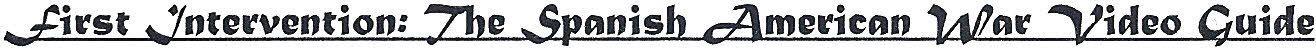 Watch & listen to the dramatizations in the video to answer the questions. You will need to pay close attention to the historians AND the actors. Some questions will require you to read subtitles or watch visuals. Any question in bold you should pay close attention to. What did Edison invent in 1895? Why is it important to the Spanish American War? Look at the map. What is the only Spanish territory left (in dark green) at the turn of the century? Beginning in 1868, what was Gomez trying to do in Cuba? Why did Americans think it was manifest destiny to acquire Cuba? What does the Census Bureau do in 1890? What did Fredrick Jackson Turner say at the World's Fair? What did Roosevelt say that a nation should be willing to stake? What was McKinley's opinion on war? Why did he have it? What did the Metropolitan Club want? What is true about most of the news reels about Cuba? The Spanish American War was the first war driven by 				Why did Roosevelt think Dewey would be the best commander of the fleet? Why was the USS Maine sent to Cuba? What was Henry Cabot Lodge's prediction? What happened to the USS Maine? Who was blamed for the explosion of the USS Maine? Why does the US declare war? Where does Roosevelt send Dewey? How is Dewey able to defeat the Spanish fleet? How did the Americans feel about joining the army? How do you know? What does Roosevelt do? What is the nickname of his unit? What's the main problem the US Army has in this fight they've picked with Spain? Who were the Buffalo Soldiers? What is the problem with these men fighting for freedom in Cuba?  What were General Shafter and General Wheeler supposed to represent? What does "within 5 minutes of Cuba" mean? Where does the battle for Cuba begin? What is the long term effect of that battle? Why did the Filipinos welcome the United States (Hint: you will need to read Emilio Aguinaldo's subtitles) ?How did they get the horses off of the boats at Daiquiri Bay? How did the Americans find the Cuban rebels when they landed? Who does the Charles Post (soldier in glasses) compare the Cuban rebels to? At this pivot point in history, what goal are these men willing to sacrifice their lives for? Who was the victor of the battles of Kettle Hill and San Juan Hill? How are the pictures of San Juan Hill different from what actually happen? This was a war fought over 	__	 as much as military victory. What was the effect of the American blockade on the Spanish? How many Americans die in the Battle of Santiago Bay? Spanish? Which smaller island does an American Naval vessel break off and sail to? What does McKinley annex? Which woman came to help the sick American soldiers? Who was not invited to the surrender? What is the "dirty little secret" of American Imperialism? What did the Filipino rebels do when were not invited to the surrender in the Philippines? What killed the soldiers after the surrender? What got the McKinley Administration to bring the soldiers home? For every US soldier killed in battle __ more die from disease. What political offices does Roosevelt hold after the war? What actually happened to the USS Maine? Name at least two of the legacies, mistakes, or lessons learned from the Spanish American war. Answer the following question is short paragraph using the last few minutes of the film. Why was this video called the "First Intervention"? Why is the Spanish American war so important to study today?